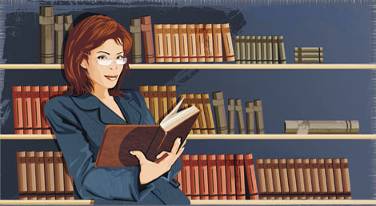 Советы библиотекаря, как воспитать и поддержать в детях  любовь к чтению.                 Не только в школе, но и дома в семье надо учить детей любить книгу. Наверное, нет таких родителей, которые не хотели бы научить своих детей быстро и выразительно читать, привить интерес к чтению, ибо роль книги в жизни человека огромна. Хорошая книга – и воспитатель, и учитель, и друг. Недаром во все времена великие люди призывали к чтению. Антон Павлович Чехов говорил: «Чтобы воспитать, тут нужны беспрерывный дневной и ночной труд, вечное чтение». Сегодня, когда  наши дети только постигают азы чтения, необходимо помочь им полюбить книгу, так как неумение читать не только отрицательно влияет на успеваемость ребенка, но и на его общее развитие. Пока ребенок мал, взрослые с упоением читают ему книги. Когда же он идет в школу, то облегченно вздыхают, надеясь, что вот теперь – то отдохнут. А ведь это неверно.При знакомстве с новой книгой рассмотрите сначала обложку, прочитайте фамилию и инициалы автора, название книги.Перелистайте книгу, внимательно рассматривая иллюстрации.Определите примерное содержание книги по иллюстрациям.Читайте книгу постепенно, по страницам или главам.До и во  время чтения книги выясните значение трудных или незнакомых слов.Спросите, чем понравилась книга ребенку, что  нового  их нее он узнал.Попросите  ребенка  рассказать  о  главном  герое, событии.Какие слова или выражения запомнились ему?Чему учит эта книга?Предложите ребенку нарисовать картинку к самому интересному отрывку из книги или выучить его наизусть.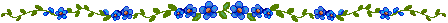 Простые советы, как воспитать и поддержать в детях привычку к чтению.1. Наслаждайтесь чтением сами и выработайте у детей отношение к чтению как к удовольствию.2. Читайте детям  вслух с самого  раннего возраста.3. Пусть дети видят, как Вы сами читаете с удовольствием: цитируйте, смейтесь,  заучивайте отрывки, делитесь прочитанным и т.п.4. Почаще берите детей с собой в библиотеку и учите их пользоваться ее фондами.5. Показывайте, что Вы цените чтение: покупайте книги, дарите их сами  и получайте в качестве подарков.6. Пусть дети сами выбирают себе книги и журналы ( в библиотеке, книжном магазине и т.п.)7. Читайте детям волшебные сказки8. Подпишитесь на журналы для ребенка (на его имя!) с учетом его интересов и увлечений.9. Пусть ребенок читает кому-нибудь из домашних или своим друзьям, которые еще не умеют читать.10. Поощряйте чтение: наградой может быть новая книга, принадлежность для  рисования, билеты в театр, поход в зоопарк или музей, разрешение подольше не ложиться спать, чтобы почитать.11. На видном месте дома повесьте список, где будет отражен процесс ребенка (сколько книг прочитано и за какой срок)12. Напишите собственную поваренную книгу.13. Пусть  они составляют списки покупок.14. Если Вы путешествуете вместе с детьми, предложите им почитать о тех местах, куда Вы едете (и до, и после поездки)15. Во время поездки на машине пусть дети слушают магнитофонные записи литературных произведений.16. Играйте в настольные игры, которые предполагают чтение.17. Выделите дома специальное место для чтения (укромный  уголок с полками)18. В доме должна быть детская библиотека.19. Устройте с детьми поход в библиотеку. Запишите в читальный зал.20. Предложите детям до или после просмотра фильма прочитать книгу, по которой составлен фильм.21. Поощряйте дружбу с детьми, которые любят читать.22. Собирайте книги на темы, которые вдохновят детей еще что – то прочитать об этом ( например, книги о динозаврах, космических приключениях).23. Разгадывайте с детьми кроссворды и дарите их им.24. Пусть в доме будут журналы, сборники рассказов для детей и взрослых, газеты.25. Пусть дети сами пишут записки, объясняющие, например, их отсутствием в школе, или в других случаях, когда необходимы записки из дома.26. Поощряйте чтение детей вслух, когда это возможно, чтобы развить их навык в чтении и уверенность в себе.27. Поощряйте чтение любых материалов периодической печати: даже гороскопов, писем к издателю, комиксов, образов телесериалов.28. Детям лучше читать короткие рассказы, а не большие произведения: тогда у них появится ощущение законченности и удовлетворения.29. Поощряйте написание детьми собственных пьес или других сочинений.30. Устраивайте вечера, посвященные любимым книгам.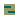 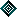 